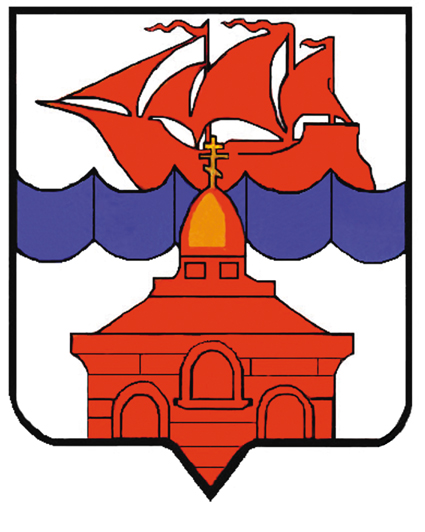 РОССИЙСКАЯ  ФЕДЕРАЦИЯКРАСНОЯРСКИЙ КРАЙТАЙМЫРСКИЙ ДОЛГАНО-НЕНЕЦКИЙ МУНИЦИПАЛЬНЫЙ РАЙОНАДМИНИСТРАЦИЯ СЕЛЬСКОГО ПОСЕЛЕНИЯ ХАТАНГАПОСТАНОВЛЕНИЕОб утверждении технического задания на разработку инвестиционной программыМУП «ЖКХ сельского поселения Хатанга» поразвитию объектов, используемых в сфере водоснабжения и водоотведения села Хатанга и поселка Каяк на 2012-2014 годы В соответствии с Федеральным законом от 30.12.2004 № 210-ФЗ «Об основах регулирования тарифов организаций коммунального комплекса» и приказом Министерства регионального развития РФ от 10.10.2007 № 100 «Об утверждении методических рекомендаций по подготовке технических заданий по разработке инвестиционных программ организаций коммунального комплекса»ПОСТАНОВЛЯЮ:Утвердить техническое задание на разработку инвестиционной программы муниципальному унитарному предприятию «Жилищно-коммунальное хозяйство сельского поселения Хатанга» по развитию объектов, используемых в сфере водоснабжения и водоотведения села Хатанга и поселка Каяк  сельского поселения Хатанга Таймырского Долгано-Ненецкого муниципального района на 2012-2014 годы согласно приложения к настоящему постановлению.Настоящее постановление вступает в силу со дня его подписания и подлежит обязательному опубликованию.Контроль за исполнением данного постановления возлагаю на Бондарева Е.А., заместителя Руководителя администрации сельского поселения Хатанга.Руководитель администрациисельского поселения Хатанга						Н. А. КлыгинаВерно:И.о. Начальника общего отделаадминистрации СП Хатанга                                                                     Ю.А. ДуденкоПриложениек Постановлению администрации сельского поселения Хатангаот 15.09.2011г. N 112-ПТЕХНИЧЕСКОЕ ЗАДАНИЕНА РАЗРАБОТКУ ИНВЕСТИЦИОННОЙ ПРОГРАММЫ МУП «ЖКХ СЕЛЬСКОГО ПОСЕЛЕНИЯ ХАТАНГА» ПО РАЗВИТИЮ ОБЪЕКТОВ, ИСПОЛЬЗУЕМЫХ В СФЕРЕ ВОДОСНАБЖЕНИЯ И ВОДООТВЕДЕНИЯ СЕЛА ХАТАНГА И ПОСЕЛКА КАЯК СЕЛЬСКОГО ПОСЕЛЕНИЯ ХАТАНГА ТАЙМЫРСКОГО ДОЛГАНО-НЕНЕЦКОГО МУНИЦИПАЛЬНОГО РАЙОНА НА 2012-2014 ГОДЫ Основания для разработки технического заданияОснованиями для разработки технического задания МУП «ЖКХ сельского поселения Хатанга» по развитию объектов, используемых в сфере водоснабжения и водоотведения села Хатанга и поселка Каяк сельского поселения Хатанга Таймырского Долгано-Ненецкого муниципального района на 2012-2014 годы (далее – инвестиционная программа) являются Градостроительный кодекс Российской Федерации, Федеральные законы от 30.12.2004 № 210-ФЗ «Об основах регулирования тарифов организаций коммунального комплекса» и от 23.11.2009 № 261-ФЗ «Об энергосбережении и повышении энергетической эффективности и о внесении изменений в отдельные законодательные акты Российской Федерации», приказы Министерства регионального развития РФ от 10.10.2007 № 99 «Об утверждении методических рекомендаций по разработке инвестиционных программ организаций коммунального комплекса» и №100 «Об утверждении методических рекомендаций по подготовке технических заданий по разработке инвестиционных программ организаций коммунального комплекса».Обоснование необходимости, цели и задачи разработкии реализации инвестиционной программы          Обеспечение населения доброкачественной питьевой водой является одним из основных условий сохранения здоровья людей и предупреждения многих заболеваний, в том числе онкологических, инфекционных, сердечно-сосудистых. В с. Хатанга и п. Каяк проблема водоснабжения остается нерешенной. Причин загрязнения питьевой воды множество, однако, все они, так или иначе, связаны с источником воды. В сельском поселении Хатанга открытые водоемы, используемые для забора воды в питьевых целях, имеют повышенное содержание железа, низкое содержание фтора, а также, особенно в паводковый период, не соответствуют гигиеническим нормативам по микробиологическим показателям. Водозабор в с. Хатанга не имеет зоны санитарной охраны, соответствующей санитарным нормам. Здание водонасосной станции 2-го подъема не позволяет разместить в нем все основное и резервное оборудование. В п. Каяк накопительная емкость для питьевой воды находится в аварийном состоянии. Очистные сооружения на водопроводах в с. Хатанга и п. Каяк отсутствуют, системы обеззараживания устаревшие и не эффективные. Требуется замена ветхих систем водопровода, износ которых непрерывно возрастает, что обуславливает частые аварии и загрязнение питьевой воды. Из-за коррозии и износа труб происходят большие потери воды.        Система водоотведения представляет собой коммуникации, по которым самотеком сбрасываемые в канализацию воды стекают в отстойные озера. В целях предотвращения попадания сточных вод в р. Хатанга необходимо строительство очистной станции на выходе канализационного коллектора и ежегодно производить отсыпку грунта на защитной дамбе.   Недостаточность средств, получаемых за счет действующих тарифов на водоснабжение и водоотведение, не позволяет развивать инженерную инфраструктуру, требующую значительных капитальных затрат для обеспечения потребителей питьевой водой, соответствующей гигиеническим нормативам.   Принятие инвестиционной программы позволит решить указанные проблемы.   Целями и задачами разработки и реализации инвестиционной программы являются: - бесперебойное обеспечение потребителей качественной питьевой водой; - обеспечение требуемого состояния промышленной и экологической безопасности при оказании услуг по водоотведению;   - снижение фактических потерь при транспортировке воды.3. Требования к инвестиционной программе.3.1.	Инвестиционная программа должна содержать:  - цели и задачи инвестиционной программы;  - анализ существующего состояния объектов МУП «ЖКХ сельского поселения Хатанга», используемых в сфере водоснабжения и водоотведения села Хатанга и поселка Каяк, в том числе по параметрам: степень износа, характеристика надежности и качества водоснабжения и водоотведения потребителей, подключенных к сетям водоснабжения и водоотведения;  - обоснование необходимости каждого мероприятия инвестиционной программы (далее    - мероприятия); - описание каждого мероприятия с указанием сроков его реализации, указанием целей, которые при этом достигаются, а также планируемого социального или экономического эффекта; - объём финансовых потребностей, необходимых для реализации каждого мероприятия и инвестиционной программы в целом (в том числе, по годам реализации).3.2.	При наличии в составе инвестиционной программы однородных по содержанию мероприятий допускается указывать обоснование необходимости мероприятий, цели, которые при этом достигаются, а также планируемый социальный или экономический эффект для группы однородных по содержанию мероприятий.3.3.	Финансовые потребности, необходимые для реализации инвестиционной программы, определяются на основании финансовых потребностей, необходимых для реализации каждого мероприятия, с учетом изменения стоимости товаров, работ и услуг в соответствующих периодах реализации мероприятий. Для мероприятий, реализуемых в течение нескольких лет, в инвестиционной программе указываются финансовые потребности, необходимые для их реализации, дифференцированно по годам исходя из этапов реализации.3.4. Расчет финансовых потребностей, необходимых для реализации инвестиционной программы, представляются в виде укрупнённого расчёта сметной стоимости реализации мероприятий, включающего весь комплекс расходов, связанных с проведением мероприятий инвестиционной программы.К таким расходам относятся:-	проектно - изыскательские работы;-	приобретение материалов и оборудования;-	строительные и монтажные работы;-	работы по замене оборудования с улучшением технических и экономических характеристик;-	пусковые и наладочные работы;-	проведение регистрации объектов;-  расходы, не относимые на стоимость основных средств (аренда земли на срок строительства и т.п.).Мероприятия инвестиционной программы.4.1. Приобретение и установка модульной станции по очистке питьевой воды.4.2. Строительство водонасосной станции 2 подъема.4.3. Замена накопительной емкости () с внешним утеплением для питьевой воды в п. Каяк.4.4. Замена ветхих систем водопровода в с. Хатанга и п. Каяк.4.5. Отсыпка дамбы вдоль канализационного коллектора в с. Хатанга.4.6. Приобретение и установка очистной станции на выходе канализационного коллектора в с. Хатанга.5.  Порядок разработки и утверждения инвестиционной программы.       Инвестиционная программа разрабатывается и утверждается в порядке, установленном Федеральным законом от 30.12.2004 № 210-ФЗ «Об основах регулирования тарифов организаций коммунального комплекса». Срок разработки МУП «ЖКХ сельского поселения Хатанга» проекта инвестиционной программы и представления его в Министерство жилищно-коммунального хозяйства Красноярского края, осуществляющего полномочия субъекта Российской Федерации в области регулирования тарифов и надбавок на водоснабжение и водоотведение - не позднее одного месяца со дня утверждения настоящего технического задания. 15 сентября 2011 года № 112- П